Příloha 1Zápis do prvouky Zápis do sešitu z prvouky:  Tento zápis si, děti, přepište do svého sešitu z Prvouky. V každé větě chybí slovo, které najdete v textu v učebnici na str. 56. Obrázky si můžete nakreslit nebo nalepit. (Příloha2-vysvětlení pro rodiče)HOSPODÁŘSKÁ ZVÍŘATAChováme je pro u____________.Nejčastěji pro m___________, v____________, ml_____________  nebo   k___________.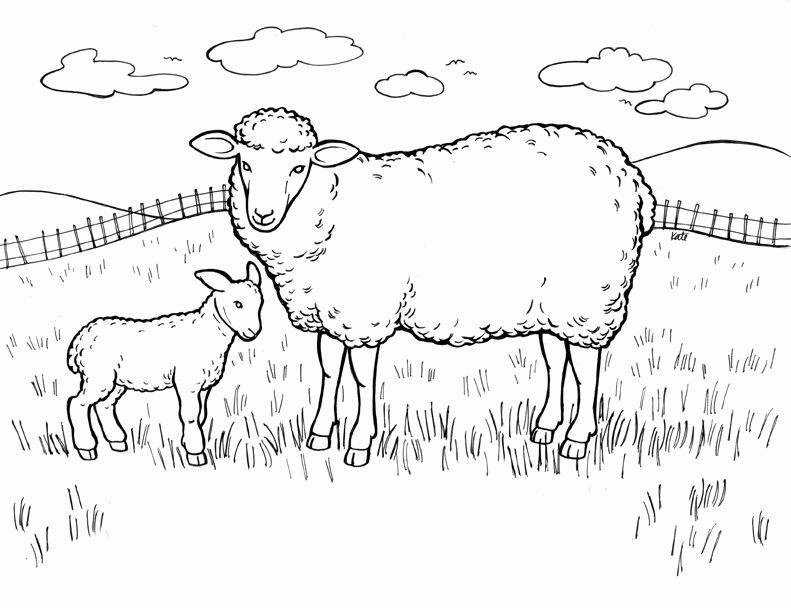 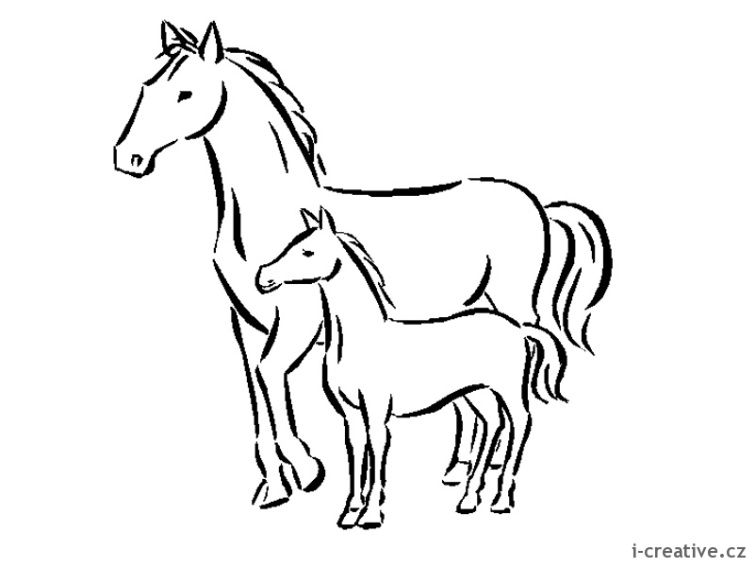 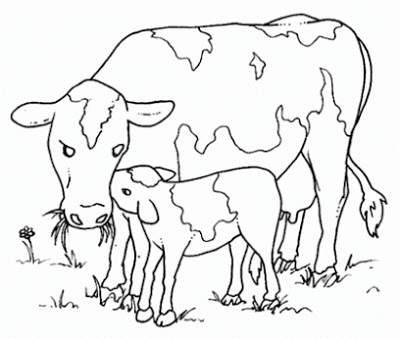 Věty v tabulce nastříhej a nalep pod správné zvířátko.hřebec, kobyla, hříběbýk, kráva, teleberan, ovce, jehněKrmí se senem nebo se pase na louce.Dává nám mléko, maso a kůži.Dokážou tahat klády z lesa.Dávají nám vlnu, maso i mléko.Chovají se ve stáji.Krmí se senem nebo se pasou na louce.Živí se senem nebo ovsem.Jejich příbytkem je kravín.